Для автотранспортных средств инвалидов выделена стоянка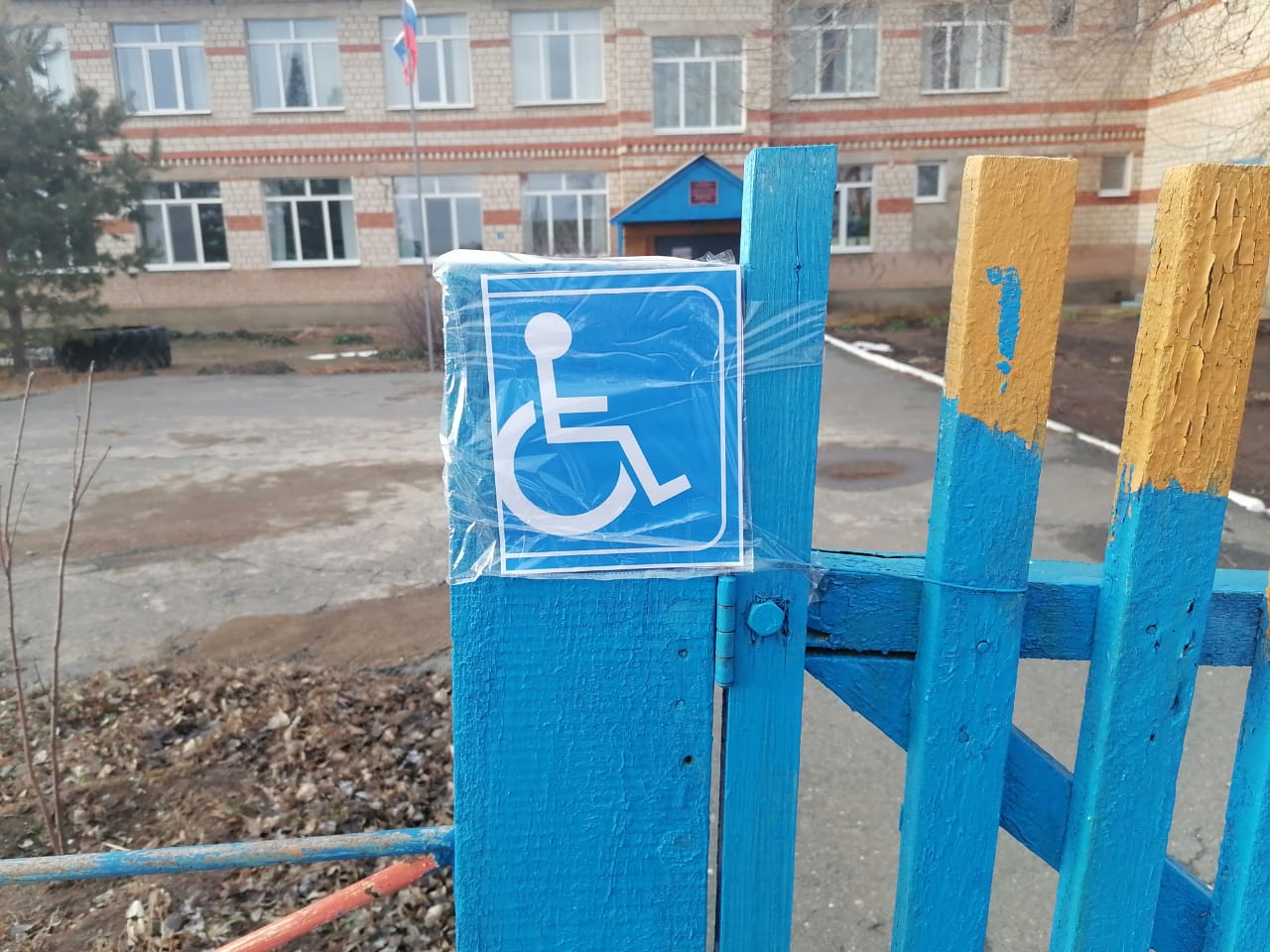 